SeventeenChoreographer	:	Kim Ray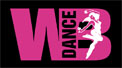 Walls		:	2 wall line danceLevel		:	High Intermediate Counts 		:	64Info		:	114 Bpm  -  Intro 16 counts			sequence: 40-40-64-40-40-64-30+tag-40-40-64-ending  Music		:	"At Seventeen" by Celine Dion (Album: Loved Me Back To Life)Weave Left Sweep, Weave Right Hitch
1-4	RF cross over, LF step side, RF cross behind, LF sweep back5-8	LF cross behind, RF step side, LF cross over, RF hitch [12]
Step Forward, Touch, Step Back, ½ Turn Right, Pivot ½ Turn Right, Step Forward, ½ Turn Left
1-4	RF step forward, LF touch behind, LF step back, RF ½ right and step forward5-8	LF step forward, L+R ½ turn right, LF step forward, RF ½ left and step back [6]
¼ Turn Left, Cross Rock Recover, Step Side Right, Cross Left Over Right, ½ Turn Left, Step Side Left, Cross Rock
1-4	LF ¼ left and step side, RF rock across, LF recover, RF step side5-8	LF cross over, RF ¼ left and step back, LF ¼ left and step side, RF rock across [9]
Recover Back, Step Side Right, Cross Left Over Right, ¼ Turn Left, Cross Rock Recover, Step Side Right
1-4	LF recover, RF step side, LF cross over, RF step side5-8	LF ¼ left and step beside, RF step forward, LF rock forward, RF recover
Step Back, Point, Cross Step, Sweep, Cross Side Cross, Sweep
1-4	LF step back, RF point side, RF cross over, LF sweep forward5-8	LF cross over, RF step side, LF cross over, RF sweep forward [6]5-7: turn body slightly right* The next 3 sections  are only danced after the 3rd, 6th and 10th wallCross Step, Step Side, Back Rock Recover, Step Side, Back Rock Recover, ¼ Turn Right 
1-4	RF cross over, LF step side, RF rock back, LF recover5-8	RF step side, LF rock back, RF recover, LF ¼ right and step back [9]
¼ Turn Right, Forward Rock Recover, Step Side Left, Forward Rock Recover, Step Side Right, Step Forward Left
1-4	RF ¼ right and step side, LF rock across, RF recover, LF step side5-8	RF rock across, LF recover, RF step side, LF step forward [12]
Full Turn Left, Pivot ½ Turn Left, Cross Sweep x2
1-4	RF ½ left and step back, LF ½ left and step forward, RF step forward, R+L ½ turn left5-8	RF cross over, LF sweep forward, LF cross over, RF sweep forward [6]Start againTag + Restart:Dance the 7th wall up to and including count 30 (count 6 of the 4th section), add:7-8	LF step forward, RF sweep forwardand start againEnding:Dance the 11th wall up to and including count 16 (count 8 of the 2nd section) and end with:1-2	LF ½ left and step forward, RF point side [12]